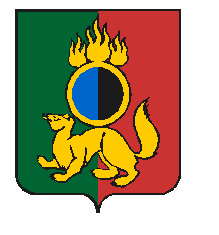 ГЛАВА ГОРОДСКОГО ОКРУГА ПЕРВОУРАЛЬСКПОСТАНОВЛЕНИЕг. ПервоуральскВ соответствии с Федеральным законом от 23 ноября 1995 года № 174-ФЗ «Об экологической экспертизе», Федеральным законом от 10 января 2002 года № 7-ФЗ «Об охране окружающей среды», Федеральным законом от 06 октября 2003 года № 131-ФЗ «Об общих принципах организации местного самоуправления в Российской Федерации», приказом Министерства природных ресурсов и экологии Российской Федерации от                   01 декабря 2020 года № 999 «Об утверждении требований к материалам оценки на окружающую среду», рассмотрев письмо Акционерного общества «Первоуральский новотрубный завод» (ОГРН 1026601503840, ИНН 6625004271, адрес заказчика: 623100, Свердловская область, город Первоуральск, улица Торговая, дом 1) от 22 марта 2023 года № 31-00850ПОСТАНОВЛЯЮ:1. Отменить постановление Главы городского округа Первоуральск от 2 марта   2023 года № 21 «О проведении общественных обсуждений по объекту государственной экологической экспертизы федерального уровня – проекту технической документации «Строительство новых очистных сооружений химически-загрязненных стоков», включая предварительные материалы оценки воздействия намечаемой хозяйственной и иной деятельности на окружающую среду».2. Разместить настоящее постановление на официальном сайте городского округа Первоуральск.3. Контроль за исполнением настоящего постановления возложить на заместителя Главы Администрации городского округа Первоуральск по жилищно-коммунальному хозяйству, городскому хозяйству и экологии Д.Н. Полякова.23.03.2023№30Об отмене постановления Главы городского округа Первоуральск от 2 марта 2023 года № 21 «О проведении общественных обсуждений  по объекту государственной экологической экспертизы федерального уровня – проекту технической документации «Строительство новых очистных сооружений химически-загрязненных стоков», включая предварительные материалы оценки воздействия намечаемой хозяйственной и иной деятельности на окружающую среду»И.о. Главы городского округа Первоуральск, заместитель Главы Администрации по финансово - экономической политике М.Ю. Ярославцева